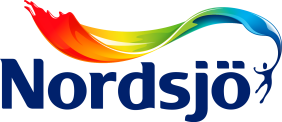 Lyxigt matt fasad på huset med Nordsjö SupermattVi såg det först på bilar och makeup. 
Glansen var borta. 
Matt lack. Matt smink. Färger utan liv. Det var det ungdomarna ville ha. 
Nu kommer de matta fasaderna på hus, och Nordsjö hänger på trenden med sin lansering av Supermatt.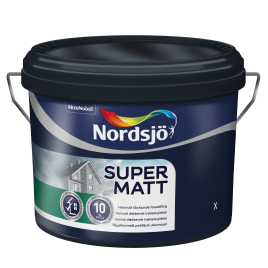 Matta färger gör att saker verkar avlägsna, djupare och mer naturliga eftersom de inte reflekterar ljuset. Nu ska även bostaden smälta in i omgivningen. Matt fasadfärg är en produkt som i första hand riktar sig till den innovativa publiken. − Vi lanserar nu en supermatt  färg för utvändiga träfasader. En färg som ger en sober men robust och hållbar yta i upp till 10 år. Vi tror att målgruppen i första hand kommer vara unga vuxna. Husägare som tänker nytt och gillar modern arkitektur. Vi har sett behovet, och nu finns den helmatta färgen från Nordsjö hos våra återförsäljare, säger Malin van ‘t Wout, Brand Manager på Nordsjö._ _ _ _ _För mer information, vänligen kontakta:Madelene Eriksson, Marknadskoordinator Nordsjö
Telefon: 0708-35 02 35
E-post: madelene.eriksson@akzonobel.comOm Nordsjö Nordsjö-varumärket har sin bakgrund i Nordström & Sjögren AB, som startade verksamheten redan 1903. Idag är Nordsjö ett av Nordens ledande och mest nyskapande varumärken. Vi fokuserar på att utveckla produkter med minsta möjliga miljöpåverkan, vår ambition är att alltid ligga steget före myndigheternas krav. Vår anläggning i Sege utanför Malmö är en av Nordens största. Här utvecklar och producerar vi färg, lack, spackel och lasur för både konsumenter och proffsmålare. Nordsjö är en del av AkzoNobel-koncernen som är en av världens största leverantörer inom färg. 